8.5DList how many more H atoms are present in the formula than C atoms?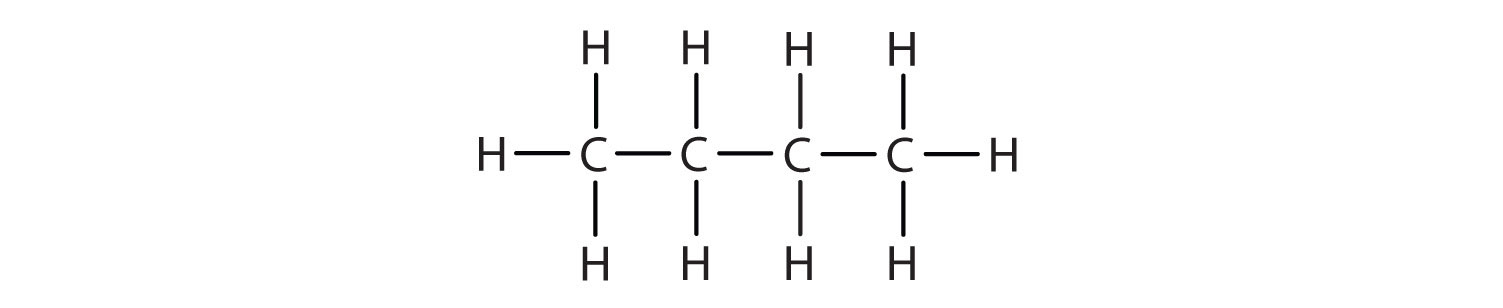 8.5DHow many Oxygen atoms are in the following compounds?          Ca(NO3)2 __________4CO2 _________HClO3 _________H3PO4 _________2C6H12O6 __________K2SO4 _________5H2CO3 ___________NaC2H3O2 __________8.5DCreate a model of two different compounds.  Provide a color key noting what element is represented by each color.  Illustrate your two models.    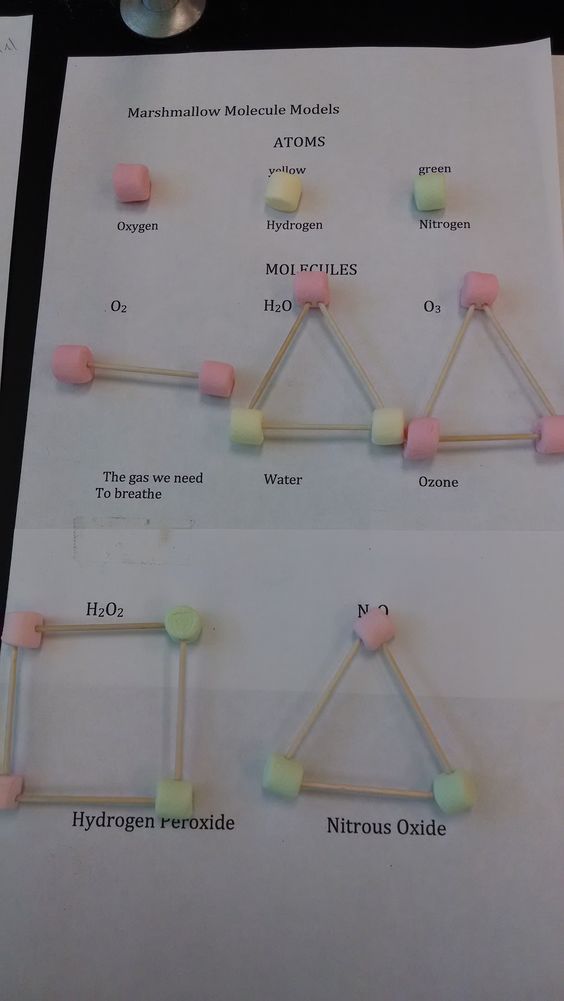 *Materials:  Marshmallows and Toothpicks8.5DThe chemical equation describes the reaction of baking soda with vinegar.NaHCO3 + C2H4O2      NaC2H3O2 + CO2 + H2OHow many atoms react in this chemical reaction?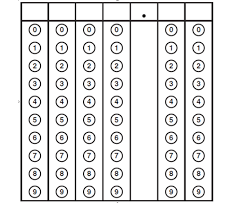 Record your answer and fill in the Bubbles on the following grid.Be sure to use the correct place value. 